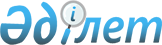 О повышении ставок земельного налога на не используемые земли сельскохозяйственного назначения Коргалжынского района
					
			Утративший силу
			
			
		
					Решение Коргалжынского районного маслихата Акмолинской области от 26 октября 2015 года № 7/40. Зарегистрировано Департаментом юстиции Акмолинской области 26 ноября 2015 года № 5085. Утратило силу решением Коргалжынского районного маслихата Акмолинской области от 15 января 2016 года № 1/45      Сноска. Утратило силу решением Коргалжынского районного маслихата Акмолинской области от 15.01.2016 № 1/45 (вступает в силу и вводится в действие со дня подписания).      Примечание РЦПИ.

      В тексте документа сохранена пунктуация и орфография оригинала.

      В соответствии с пунктом 1-1 статьи 387 Кодекса Республики Казахстан от 10 декабря 2008 года «О налогах и других обязательных платежах в бюджет (Налоговый кодекс)», подпунктом 13) пункта 1 статьи 6 Закона Республики Казахстан от 23 января 2001 года «О местном государственном управлении и самоуправлении в Республике Казахстан», Коргалжынский районный маслихат РЕШИЛ:



      1. Повысить ставки земельного налога в десять раз на не используемые земли сельскохозяйственного назначения Коргалжынского района.



      2. Настоящее решение вступает в силу со дня государственной регистрации в Департаменте юстиции Акмолинской области и вводится в действие со дня официального опубликования.      Председатель сессии

      Коргалжынского районного

      маслихата                                  Ш.Ахметов      Секретарь Коргалжынского

      районного маслихата                        О.Балгабаев      «СОГЛАСОВАНО»      Аким Коргалжынского района                 К.Рыскельдинов

      26.10.2015      Руководитель Республиканского

      государственного учреждения

      «Управление государственных

      доходов по Коргалжынскому району

      Департамента государственных

      доходов по Акмолинской области

      Комитета государственных

      доходов Министерства финансов

      Республики Казахстан»                      М.Алибекова

      26.10.2015
					© 2012. РГП на ПХВ «Институт законодательства и правовой информации Республики Казахстан» Министерства юстиции Республики Казахстан
				